DEPARTMENT of HOMELAND SECURITY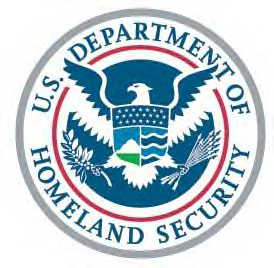 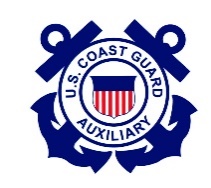 UNITED STATES COAST GUARD AUXILIARYFlotilla 014-02-06 Monmouth Beach, NJMinutes for the 21 February MeetingMeeting called to order at 1940.No Guests – No AwardsA presentation was made by Fred Klapproth on recruitment and the importance of each member of the flotilla to take part. A number of statistics were stated and suggestions made.  It is important for the flotilla to get new members to move up in leadership positions.FC(Fred Klapproth)  - From Division MeetingFrom Val Ramsberger, DCAPT:Risk Mgmt training requirement replaces for now TCT training.  Additional TCT training being determined.  May have 4 hour annual TCT.  Number of issues: (1) only CG-qualified TCT instructors can teach at present; (2) AUXDATA issues need to be resolved (aiming for July/August for new system).  One hour TCT refresher for 2019 has not been released; unclear whether it will be.  Mindset is safety across all activities from the time you leave your home to when you return.C-School budget has been cut by 70%DTRAIN cancelled due to government funding uncertainty.  District meeting scheduled for Saturday, March 9 in Staten Island.From Vince Labbate, DCDR:District and Division priorities are aligned:  recruitment and retention; paddle craft safety; unity of purpose and effort.  On the last, flotillas should work together when it makes sense, but this does not usurp individual flotilla initiatives.COW: at this time, attendance is much lower than the 60 guaranteed.  Guest attendance is being confirmed.Latest liability letter from DIRAUX is 2015.  An update is being pursued.Upcoming events (listed at end of agenda)                                                               i.      Read Across America – 5 March – Holmdel Village School – ODUs - contact Labbate                                                             ii.      Rumson St. Patrick’s Day, Sunday 10 March at 11 am – let me knowFrom Pat McHugh, VCDRRecommend FSOs cc’ing reports to FSOs in other flotillas in divisionDivision conference: in addition to mandatory workshops, expects to focus on FSOs leadership, and new members; may have parallel sessions.From Joe Antonaccio, SO-OPGet facility authorization work done now so that good to go when patrols startNeeds Status Report on safety equipmentWalter Lee Memorial Plaque: hunt to locate unsuccessful to dateVFC(Bob McNamara) – nothing to add, he had trouble sending out the Division Meeting reports and will try again.FSO-SR(Catherine Dudley) – Thank you cards were read from Bob Hooks family for the gift in his name, and from Monica Cavanagh for the get well card. Motion made to accept the minutes from the last meeting, made and passed.FSO-FN(Vince Mancino) – submitted electronically.  Motion to accept the finance report for the month, made and passed.         Motion made to clarify the motion made in May 2018 to state “purchasing of devices, uniform accessories and insignia will be for all members of the flotilla”  2nd made, motion passed.         Motion made by D. Smuro to remove the $750 in the budget for MAST books.  Following discussion, 2nd Vince.  Motion passed, 1 Nay         Motion made by Vince – “Any non-mandatory item put in the proposed budget of $500 or more must be approved by a vote as an individual item.  Discussion. 2nd W. Kudler, Motion passed, one abstain         Motion made by D. Smuro to modify the amount to $200.  No 2nd, Motion is lost.A break in the meeting to celebrate Vince’s 90th birthday.  Thanks to Bob McNamara for picking up the cake and goodies.HR(Fred Klapproth) –sent out electronically. He has purchased a rubber stamp with the flotilla information to put on all materials passed out. FSO-IS(Dan Smuro) All is entered, again, get your hours in.,FSO-MA(Walt Kudler) – Submitted electronically. FSO-MS(Lou Krupkin) – submitted electronically, and article “Act responsibly, let us enjoy the sea safely”.FSO-NS(Bob McNamara) – submitted electronically. FSO-MT(Bob McNamara) – Submitted electronically.  Information on the Risk Management Training that will in the future replace the TCT.  There are issues to be resolved. It can be found in AUXLAMS and AuxClassroom.FSO-OP(Dan Smuro) – submitted electronically. No ActivityFSO-PE(Catherine Dudley) – MAST classes are finished for the session.  Report was sent out electronically. The 46 students all did well.  See the DSO-PE report that was sent out that covers the plan to replace the ABS in the future with an updated text.FSO-PV(Ben Schneider)- submitted electronically, he is in FloridaFSO-VE(Dave Radeschi) – No report or activity, he is in FloridaFSO-CS(Bill Szilasi) –  no reportAviation Advisor – Doug has a new plane with 2 partners, one an Auxiliary member in 10-20.  He is working on making it a facility. He is researching for the antenna modification needed to meet the requirements of the CG.Uniform and Flag(Lee Ward) – no report, just the addition to the past motion.,Old Business:  Earle Pier was notified that Flotilla 23 would not be renewing the lease agreement.  All materials have been removed.New Business: See motions made under finance.  Corrections were made in the attendance to the COW and the correct email address for Pat McHugh was given out. It is btatlantic@aol.com Too bad more people didn’t commit as the numbers are very low. Our room upstairs needs to be cleaned up.  Discussion was held on some of the uniform items that are there.  A future clean up is going to be planned.Motion to Adjourn..